Instrucciones para el cumplimiento del formulario:1. Este modelo se utilizará por el afectado cuando desee oponerse a determinados tratamientos específicos de datos personales existentes en un fichero. 2. Para oponerse a un tratamiento de los datos que figuran en los ficheros resulta necesaria la existencia de unos motivos fundados y legítimos. 3. Debido al carácter personalísimo de los datos de carácter personal, es necesario aportar fotocopia del DNI o documento equivalente que acredite la identidad del afectado y sea considerado válido en derecho, de modo que el responsable del fichero pueda constatarla. En caso de que se actúe a través de representación legal deberá aportarse, además, DNI y documento acreditativo de la representación del representante. 4. Para que la Agencia Española de Protección de Datos pueda iniciar el procedimiento de tutela de derechos, resulta necesario que hayan transcurrido diez días hábiles desde la presentación de la solicitud por la que se ejercita el derecho de oposición, sin que se haya producido contestación alguna, y que se aporte, junto con el escrito que en su caso haya realizado el responsable del fichero, alguno de los siguientes documentos: - La negativa del responsable del fichero a la oposición de los datos solicitada. - Copia sellada por el responsable del fichero del modelo de petición de oposición. - Copia del resguardo del envío por correo certificado o de la copia de la solicitud con el sello de la oficina de correos. - Cualesquiera otros medios de prueba facilitados por el responsable del fichero y de los que se pueda deducir la recepción de la solicitud. 5. La exclusión del tratamiento de los datos es gratuita. Se trata de la solicitud de oposición al tratamiento de los datos personales incluidos en un fichero. Este derecho se ejerce ante el responsable del fichero (Universidad Católica de Ávila) que es quien dispone de los datos. También podrá ejercerse a través de representación legal, en cuyo caso, además del DNI del interesado, habrá de aportarse DNI y documento acreditativo auténtico de la representación del tercero.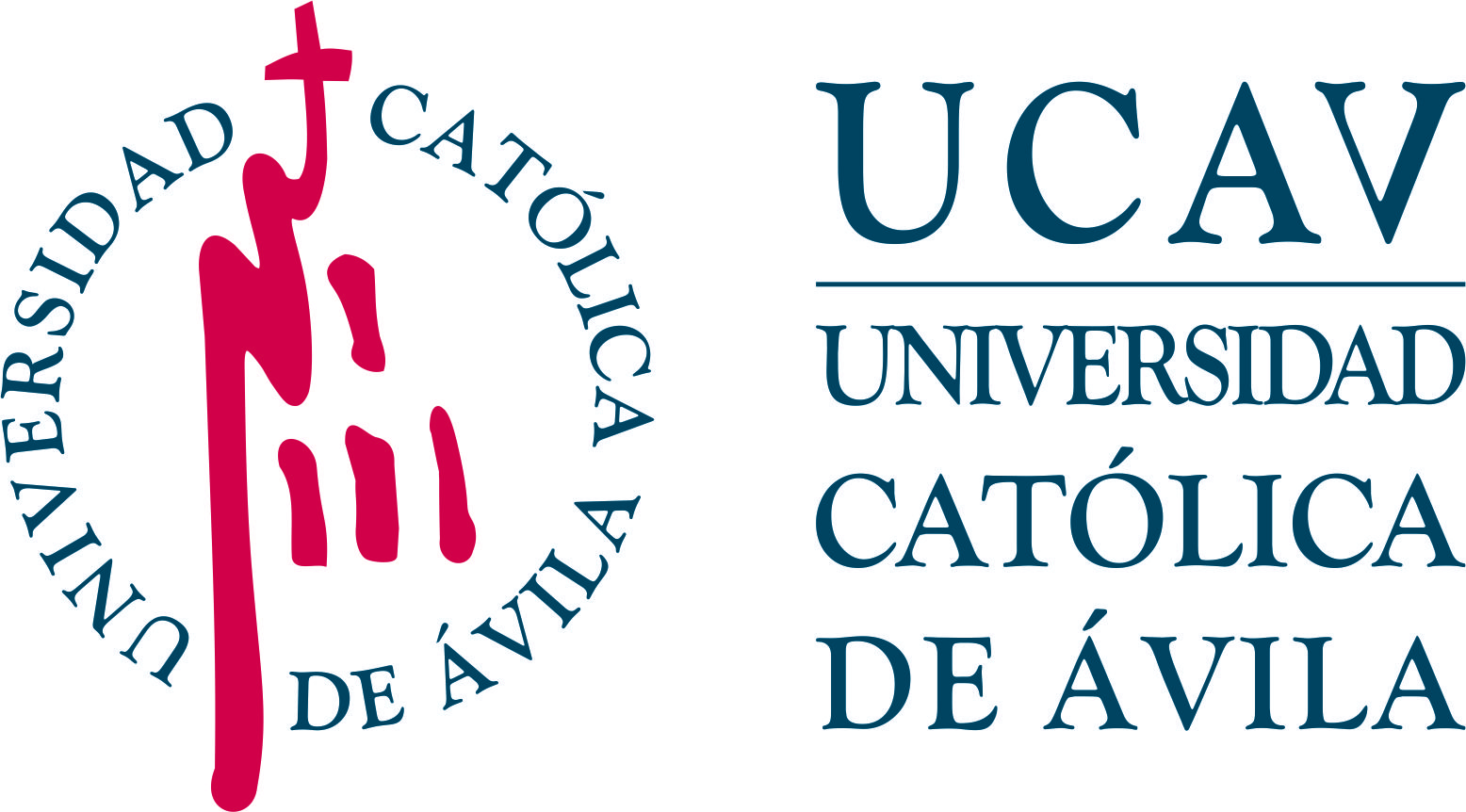    Impreso: PD-DOUNIVERSIDAD CATÓLICA DE ÁVILAREGISTRO GENERAL EJERCICIO DEL      DERECHO DE OPOSICIÓN (1)ENTRADA:………………………… EJERCICIO DEL      DERECHO DE OPOSICIÓN (1)FECHA:………………………..……..DATOS DEL RESPONSABLE DEL FICHEROUnidad Tramitadora: Departamento de Protección de DatosNombre/Razón Social: Universidad Católica Santa Teresa de Jesús de ÁVILA (UCAV)Dirección ante la que se ejercita el derecho de acceso: C/ Los Canteros, s/n – 05005 ÁvilaCIF: R-0500336-CDATOS DEL INTERESADO O REPRESENTANTE LEGAL(2)DATOS DEL INTERESADO O REPRESENTANTE LEGAL(2)DATOS DEL INTERESADO O REPRESENTANTE LEGAL(2)DATOS DEL INTERESADO O REPRESENTANTE LEGAL(2)DATOS DEL INTERESADO O REPRESENTANTE LEGAL(2)NOMBRE Y APELLIDOS:      NOMBRE Y APELLIDOS:      NOMBRE Y APELLIDOS:      NOMBRE Y APELLIDOS:      NOMBRE Y APELLIDOS:      Nº DNI/TIE/PASAPORTE      Nº DNI/TIE/PASAPORTE      Nº DNI/TIE/PASAPORTE      Nº DNI/TIE/PASAPORTE      Nº DNI/TIE/PASAPORTE      DOMICILIO:      DOMICILIO:      DOMICILIO:      DOMICILIO:      DOMICILIO:      LOCALIDAD:      PROVINCIA:      PROVINCIA:      PROVINCIA:      CP:      TELÉFONO MÓVIL (Obligatorio):       TELÉFONO MÓVIL (Obligatorio):       TELÉFONO MÓVIL (Obligatorio):       TELÉFONO FIJO:      TELÉFONO FIJO:      CORREO ELECTRÓNICO (Obligatorio):      CORREO ELECTRÓNICO (Obligatorio):      CORREO ELECTRÓNICO (Obligatorio):      CORREO ELECTRÓNICO (Obligatorio):      CORREO ELECTRÓNICO (Obligatorio):      Con DNI número             del que del que acompaña copia, por medio del presente escrito ejerce el derecho de oposición, de conformidad con lo previsto en los artículos 6.4, 17 y 30.4 de la Ley Orgánica 15/1999, de 13 de diciembre, de Protección de Datos de carácter personal y en los artículos 34 y 35 del Real Decreto 1720/2007, de 21 de diciembre, que la desarrolla y en consecuencia, EXPONGO: (Describir la situación en la que se produce el tratamiento de sus datos personales y enumerar los motivos por los que se opone al mismo)  Para acreditar la situación descrita, acompaño una copia de los siguientes documentos: (Enumerar los documentos que adjunta con esta solicitud para acreditar la situación que ha descrito) SOLICITA, Que sea atendido mi ejercicio del derecho de oposición, en el plazo de 10 días a contar desde la recepción de esta solicitud, en los términos anteriormente expuestos. Con DNI número             del que del que acompaña copia, por medio del presente escrito ejerce el derecho de oposición, de conformidad con lo previsto en los artículos 6.4, 17 y 30.4 de la Ley Orgánica 15/1999, de 13 de diciembre, de Protección de Datos de carácter personal y en los artículos 34 y 35 del Real Decreto 1720/2007, de 21 de diciembre, que la desarrolla y en consecuencia, EXPONGO: (Describir la situación en la que se produce el tratamiento de sus datos personales y enumerar los motivos por los que se opone al mismo)  Para acreditar la situación descrita, acompaño una copia de los siguientes documentos: (Enumerar los documentos que adjunta con esta solicitud para acreditar la situación que ha descrito) SOLICITA, Que sea atendido mi ejercicio del derecho de oposición, en el plazo de 10 días a contar desde la recepción de esta solicitud, en los términos anteriormente expuestos. Con DNI número             del que del que acompaña copia, por medio del presente escrito ejerce el derecho de oposición, de conformidad con lo previsto en los artículos 6.4, 17 y 30.4 de la Ley Orgánica 15/1999, de 13 de diciembre, de Protección de Datos de carácter personal y en los artículos 34 y 35 del Real Decreto 1720/2007, de 21 de diciembre, que la desarrolla y en consecuencia, EXPONGO: (Describir la situación en la que se produce el tratamiento de sus datos personales y enumerar los motivos por los que se opone al mismo)  Para acreditar la situación descrita, acompaño una copia de los siguientes documentos: (Enumerar los documentos que adjunta con esta solicitud para acreditar la situación que ha descrito) SOLICITA, Que sea atendido mi ejercicio del derecho de oposición, en el plazo de 10 días a contar desde la recepción de esta solicitud, en los términos anteriormente expuestos. Con DNI número             del que del que acompaña copia, por medio del presente escrito ejerce el derecho de oposición, de conformidad con lo previsto en los artículos 6.4, 17 y 30.4 de la Ley Orgánica 15/1999, de 13 de diciembre, de Protección de Datos de carácter personal y en los artículos 34 y 35 del Real Decreto 1720/2007, de 21 de diciembre, que la desarrolla y en consecuencia, EXPONGO: (Describir la situación en la que se produce el tratamiento de sus datos personales y enumerar los motivos por los que se opone al mismo)  Para acreditar la situación descrita, acompaño una copia de los siguientes documentos: (Enumerar los documentos que adjunta con esta solicitud para acreditar la situación que ha descrito) SOLICITA, Que sea atendido mi ejercicio del derecho de oposición, en el plazo de 10 días a contar desde la recepción de esta solicitud, en los términos anteriormente expuestos. Con DNI número             del que del que acompaña copia, por medio del presente escrito ejerce el derecho de oposición, de conformidad con lo previsto en los artículos 6.4, 17 y 30.4 de la Ley Orgánica 15/1999, de 13 de diciembre, de Protección de Datos de carácter personal y en los artículos 34 y 35 del Real Decreto 1720/2007, de 21 de diciembre, que la desarrolla y en consecuencia, EXPONGO: (Describir la situación en la que se produce el tratamiento de sus datos personales y enumerar los motivos por los que se opone al mismo)  Para acreditar la situación descrita, acompaño una copia de los siguientes documentos: (Enumerar los documentos que adjunta con esta solicitud para acreditar la situación que ha descrito) SOLICITA, Que sea atendido mi ejercicio del derecho de oposición, en el plazo de 10 días a contar desde la recepción de esta solicitud, en los términos anteriormente expuestos. Lugar y fecha:  En         a    /  /    Lugar y fecha:  En         a    /  /    Firmado,      Firmado,      Firmado,      